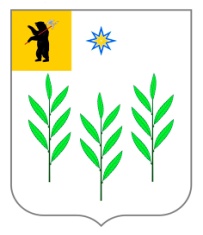 МУНИЦИПАЛЬНЫЙ СОВЕТИВНЯКОВСКОГО СЕЛЬСКОГО ПОСЕЛЕНИЯЯрославского муниципального районаЯрославской областивторой созывРЕШЕНИЕВ соответствии с Федеральным законом от 06.10.2003 года № 131-ФЗ "Об общих принципах организации местного самоуправления в Российской Федерации", руководствуясь Федеральным законом от 02.12.2013 г. № 334-ФЗ «О внесении изменений в часть вторую Налогового кодекса Российской Федерации «О налогах на имущество физических лиц», Уставом Ивняковского сельского поселения ЯМР ЯО, Муниципальный Совет Ивняковского сельского поселения ЯМР ЯОРЕШИЛ:1. Внести следующие изменения в решение Муниципального Совета Ивняковского сельского поселения от 24.09.2010 г. № 34 «Об установлении земельного налога на территории Ивняковского сельского поселения и о признании утратившим силу решения Муниципального Совета Ивняковского  сельского поселения ЯМР ЯО от 09.11.2006 г. № 20 «Об установлении земельного налога на территории Ивняковского сельского поселения»» (в ред. решения от 11.03.2012 г. № 90) (далее – Решение):1.1. подпункт 1 пункта 3 Решения изложить в следующей редакции:«1) физическими лицами, не являющимися индивидуальными предпринимателями,  уплачивающими налог на основании налогового уведомления;».2. Контроль за исполнением настоящего решения возложить на заместителя Главы Ивняковского сельского поселения Антонову Наталию Владимировну.3. Опубликовать настоящее решение в газете «Ярославский агрокурьер», а также разместить на официальном сайте Администрации Ивняковского сельского поселения в сети Интернет. 4. Решение вступает в силу с 01.01.2015 года.Пояснительная записка к проекту решения Муниципального Совета Ивняковского сельского поселения «О внесении изменений в решение Муниципального Совета Ивняковского сельского поселения от 24.09.2010 г. № 34 «Об установлении земельного налога на территории Ивняковского сельского поселения и о признании утратившим силу решения Муниципального Совета Ивняковского  сельского поселения ЯМР ЯО от 09.11.2006 г. № 20 «Об установлении земельного налога на территории Ивняковского сельского поселения»» (в ред. решения от 11.03.2012 г. № 90)Федеральным законом от 02.12.2013 г. № 334-ФЗ в часть вторую Налогового кодекса Российской Федерации внесены изменения в части установления для физических лиц единого срока уплаты земельного налога не позднее 1 октября года (ранее срок был – 1 ноября), следующего за истекшим налоговым периодом.Обязанность уплачивать налоги по новому единому сроку возникает у граждан с 01.01.2015 г., в том числе при уплате таких налогов за налоговый период 2014 года. Данная позиция согласована ФНС Росси с Минфином России.Учитывая, что для физических лиц срок уплаты земельных налогов установлен федеральным законодательством, внесение изменений в нормативные правовые акты органов муниципальных образований и законы Российской Федерации в части дублирования нового срока не требуется.На основании вышеизложенного Вашему вниманию представляется проект решения Муниципального Совета «О внесении изменений в решение Муниципального Совета Ивняковского сельского поселения от 24.09.2010 г. № 34 «Об установлении земельного налога на территории Ивняковского сельского поселения и о признании утратившим силу решения Муниципального Совета Ивняковского  сельского поселения ЯМР ЯО от 09.11.2006 г. № 20 «Об установлении земельного налога на территории Ивняковского сельского поселения»» (в ред. решения от 11.03.2012 г. № 90)». от  22 августа 2014  года    №   183О внесении изменений в решение Муниципального Совета Ивняковского сельского поселения от 24.09.2010 г. № 34 «Об установлении земельного налога на территории Ивняковского сельского поселения и о признании утратившим силу решения Муниципального Совета Ивняковского  сельского поселения ЯМР ЯО от 09.11.2006 г. № 20 «Об установлении земельного налога на территории Ивняковского сельского поселения»» (в ред. решения от 11.03.2012 г. № 90)Председатель Муниципального Совета Ивняковского сельского поселенияТ.В. АнтоноваГлава Ивняковского сельского поселения И.И. Цуренкова